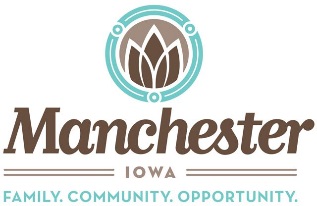 APPLICATION FOR TAX EXEMPTION UNDER THE URBAN REVITALIZATION PLAN APPLICANT INFORMATIONOwner Name:														Mailing Address:													Phone:					Email:										Title Holder:						Contract Buyer:							PROPERTY INFORMATIONExisting Property Use:		Residential   Commercial   Industrial   VacantProposed Property Use:		Residential, Owner-Occupied   Commercial   Industrial 				Residential, Rental     Number of Units		  Nature of Improvements:	New Construction   Addition   General Improvements 				Please describe:										Date of Completion:							Cost of Improvements:		$					ACKNOWLEDGEMENTI understand that the tax exemption will not be applied until the Delaware County Assessor has been allowed to inspect the improvements.Signature							DateStaff Use OnlyLEGAL DESCRIPTION ATTACHED					PARCEL NUMBER						CITY COUNCIL APPROVED		/	/			RESOLUTION NO.						SENT TO DEL CO ASSSESSOR		/	/				Date:Date:Property Address: